Приложение к приказу 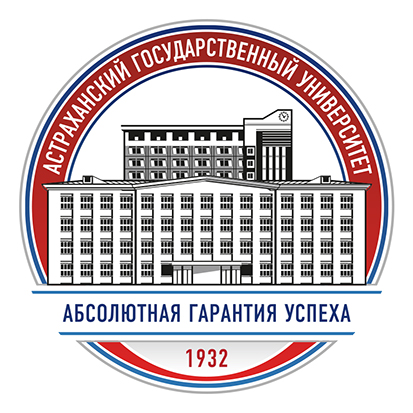 Федеральное государственное бюджетное образовательное учреждение высшего образования«Астраханский государственный университет имени В.Н. Татищева»Факультет образования, психологии, физической культуры и спортаКафедра педагогических практик и сервисных индустрийПРОГРАММАнаучно-практического семинара«Формирование проектно-исследовательских компетенций младших школьников»01 ноября 2023 г. ОБЩИЙ РЕГЛАМЕНТ ПРОВЕДЕНИЯ СЕМИНАРА12.00- 12.10 ч. Открытие научно-практического семинара12.00- 12.10 ч. Открытие научно-практического семинара12.00- 12.10 ч. Открытие научно-практического семинараАлентьева Елена ИвановнаКандидат педагогических наук, доцент, доцент кафедры педагогических практик и сервисных индустрий Приветственное словоТеоретическая часть. Время: 12.10-13.40Регламент выступлений – 40 минут; Обсуждения – до 10 минут.Теоретическая часть. Время: 12.10-13.40Регламент выступлений – 40 минут; Обсуждения – до 10 минут.Теоретическая часть. Время: 12.10-13.40Регламент выступлений – 40 минут; Обсуждения – до 10 минут.Алентьева Елена ИвановнаКандидат педагогических наук, доцент, доцент кафедры педагогических практик и сервисных индустрийТема доклада: «Педагогические основы формирования проектно-исследовательских компетенций младших школьников»Коренякина Татьяна НиколаеваКандидат педагогических наук, доцент, доцент кафедры педагогических практик и сервисных индустрийТема доклада: «Организация проектно-исследовательской деятельности младших школьников с использованием ИКТ»Практическая часть. Время: 13.40-14.50Регламент выступлений – 10 минут.Практическая часть. Время: 13.40-14.50Регламент выступлений – 10 минут.Практическая часть. Время: 13.40-14.50Регламент выступлений – 10 минут.Алентьева Елена ИвановнаКандидат психологических наук, доцент, доцент кафедры социальной педагогики и психологииВыступление слушателей с докладами «Проектная деятельность в образовательном учреждении»Подведение итоговВремя: 14.50-15.00Подведение итоговВремя: 14.50-15.00Подведение итоговВремя: 14.50-15.00